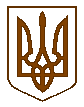 УКРАЇНАБілокриницька   сільська   радаРівненського   району    Рівненської    областіВ И К О Н А В Ч И Й       К О М І Т Е ТПРОЕКТ РІШЕННЯвід  03 березня  2017  року                                     Про виконання делегованих повноважень у сфері соціального захисту населення	Заслухавши та обговоривши інформацію спеціаліста сільської ради                        І. Остапчук про виконання делегованих повноважень, на виконання плану роботи виконавчого комітету Білокриницької сільської ради на 2017 рік, керуючись ст. 34 Закону України «Про місцеве самоврядування в Україні», виконавчий комітет сільської радиВ И Р І Ш И В :Інформацію спеціаліста сільської ради, І. Остапчук взяти до уваги.Виконавчому комітету:спільно з спеціалістом сільської ради та з соціальними робітниками проводити роботу по відзначенню Міжнародного Дня людей похилого віку, Міжнародного дня інвалідів, Міжнародного дня волонтерів;спільно з спеціалістом та з ветеранською організацією проводити обстеження житлових приміщень, де проживають ветерани війни, вести постійний облік зазначеної категорії осіб;спільно з закладами освіти та культури організовувати вшанування ветеранів війни та праці, реабілітованих, учасників визвольної боротьби у дні державних свят, запрошувати ветеранів на урочисті збори, зустрічі з трудовими колективами, молоддю.Продовжити на території ради роботу волонтерського руху.Забезпечити кваліфікований, об’єктивний та своєчасний розгляд звернень громадян соціально незахищених верств населення.Контроль за виконанням даного рішення покласти на спеціаліста сільської ради  та члена виконавчого комітету І.Остапчук. Сільський голова	                                                  	       	                Т.ГончарукІнформаційна довідкапро виконання делегованих повноважень органів виконавчоївлади в соціального захисту населенняСоціальний захист населення – одна з головних функцій, яка має виконуватися завжди і за будь-яких обставин на користь непрацездатних, пенсіонерів, самотніх, ветеранів Великої Вітчизняної війни. Саме ці прошарки населення належать до категорії бідних, найбільш вразливих і особливо потребують допомоги. Одним із кроків виконавчого комітету Білокриницької сільської ради є підвищення якості життя сімей з дітьми, необхідність створення умов для активної частини населення, щоб люди мали достойну роботу і достойну заробітну плату та захищення тих, хто не працює, особливо людей соціально незахищених, хворих, дітей –інвалідів.З метою вирішення комплексу соціальних питань статтєю 34 Закону України «Про місцеве самоврядування» визначено перелік делегованих повноважень виконавчим органам сільських та селищної рад у сфері соціального захисту населення. Так, працівниками сільської ради постійно ведеться і лонгується банк даних пільгової категорії населення.Протягом І кварталу 2017 року спеціалістом Білокриницької сільської ради було прийнято 101 заяву на призначення субсидії на житлово-комунальні послуги, а також 10 заяв на призначення субсидії на придбання твердого палива. З початку 2017 року по даний час сім’ї отримали:Одноразову допомогу при народженні дитини – 20;Допомогу малозабезпеченим сім'ям – 22;Допомогу по вагітності та пологах – 8;Державні аліменти – 10 осіб;Допомогу на дітей, які позбавлені батьківського піклування – 3;Допомогу по догляду за псих хворим1 або 2 групи – 4;ДСД інваліду, який не має права на пенсію – 2.Трьом громадянам, яким виповнилося 90 і більше років подано пакет документів у фонд «Милосердя», що діє при районній адміністрації на отримання одноразової матеріальної допомоги.Шести одиноким непрацездатним громадянам була надана гуманітарна допомога від Рівненського районного територіального центру надання соціальних послуг.Одному учаснику АТО подано документи на надання пільги на житлово-комунальні послуги по місцю проживання.Тьром багатодітним сім'ям подано документи у відділ пільг управління соціального захисту населення на отримання посвідчення та пільги «багатодітна сім’я ».З початку 2017 року 14 багатодітних мам та їх діти, яким виповнилося 6 років, отримали посвідчення «багатодітна сім’я ».Депутатами сільської ради розроблена та затверджена програма соціально-економічного розвитку сіл Білокриницької сільської ради на 2017-2020 роки. Про що прийняте рішення № 339 від 27.12.2016 року. На території сільської ради працює 2 соціальних робітники, які обслуговують 30 громадян похилого віку. Соціальні робітники тісно співпрацюють із спеціалістами сільської ради.На інформаційному стенді сільскої ради постійно оновлюється інформація центру зайнятості стосовно вільних робочих місць. Насьогодні значна увага приділяється учасникам АТО та їхнім сім’ям. Так, вирішується питання про виділення їм земельних ділянок для ведення індивідуального садівництва. Спеціаліст сільської ради                                                                                      І. Остапчук